Perkins CLNA  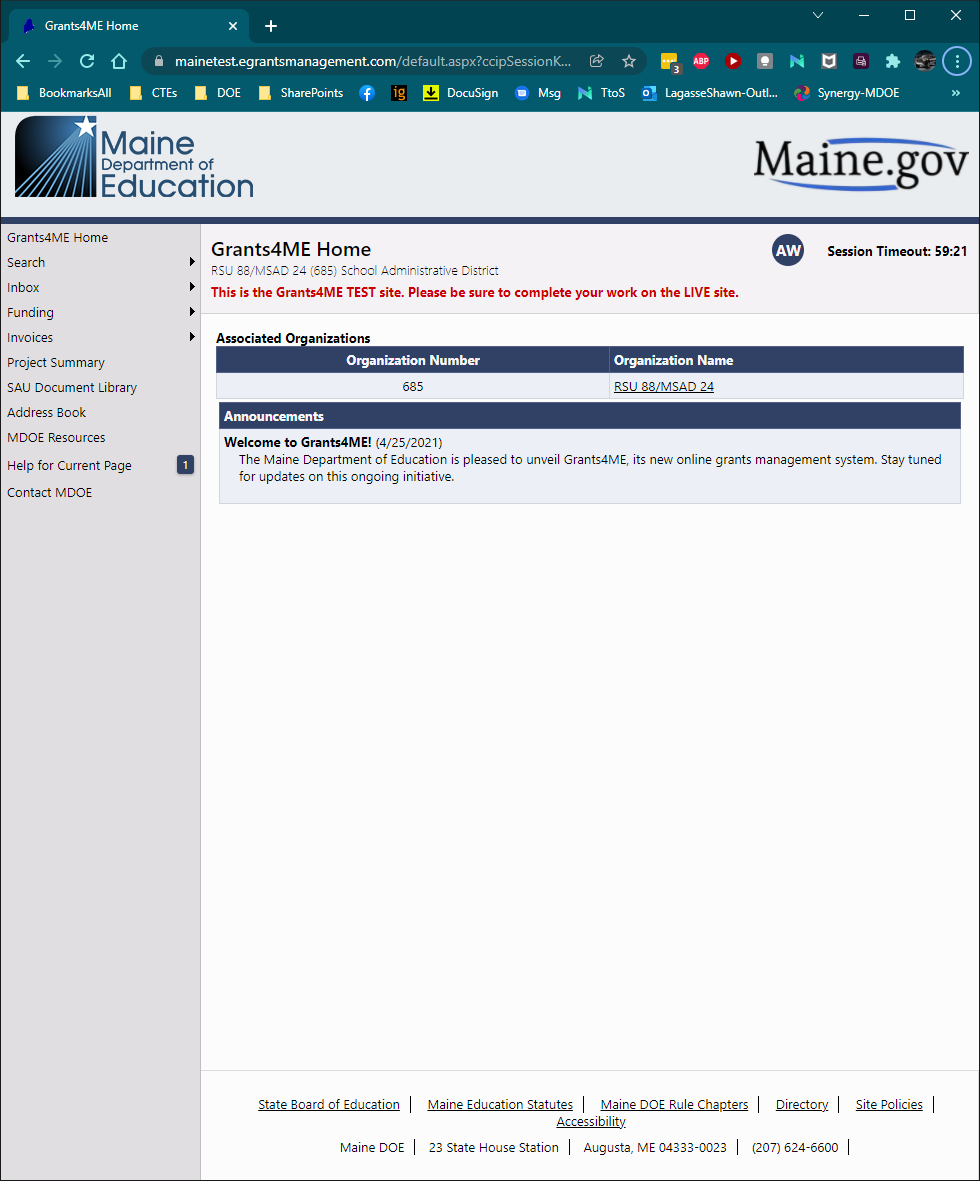 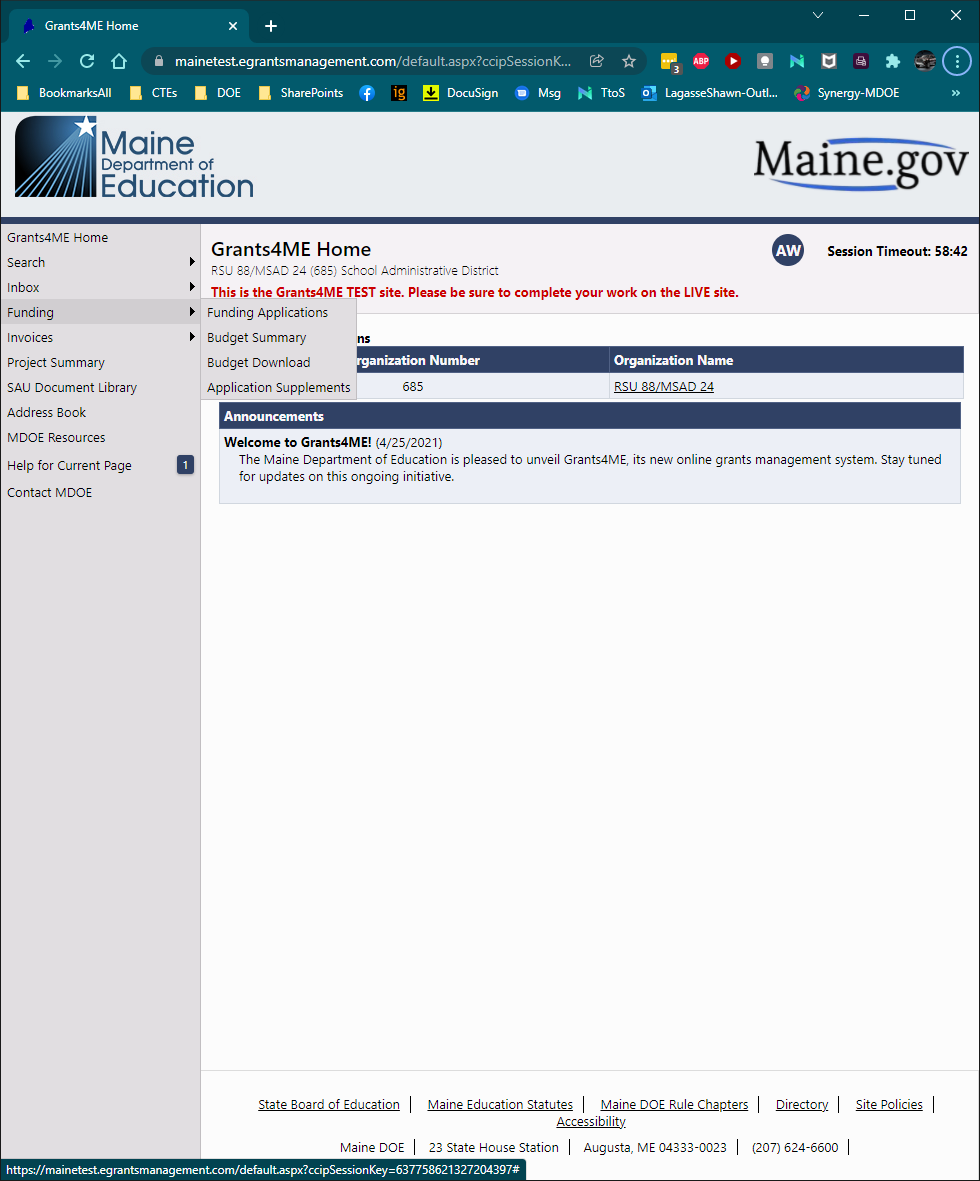 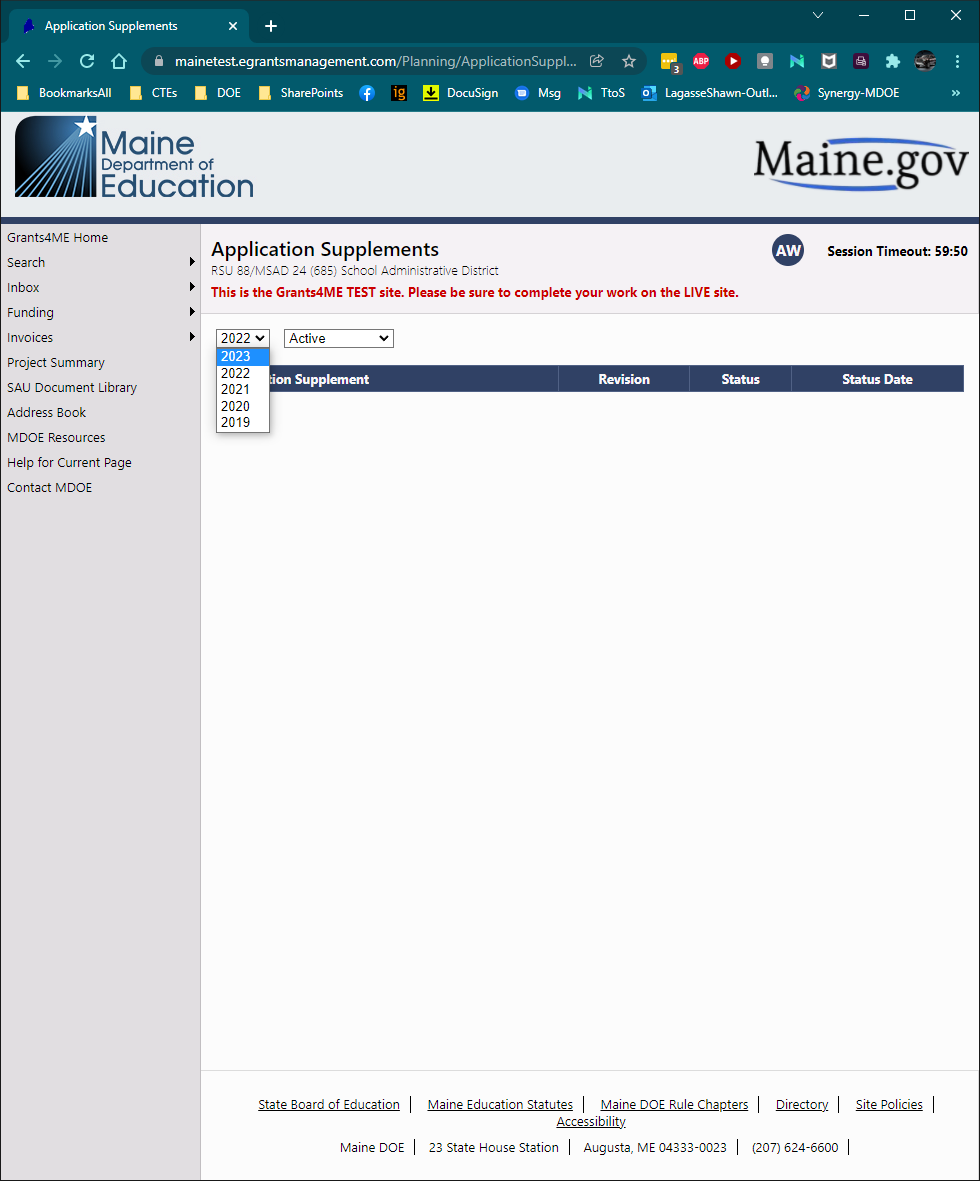 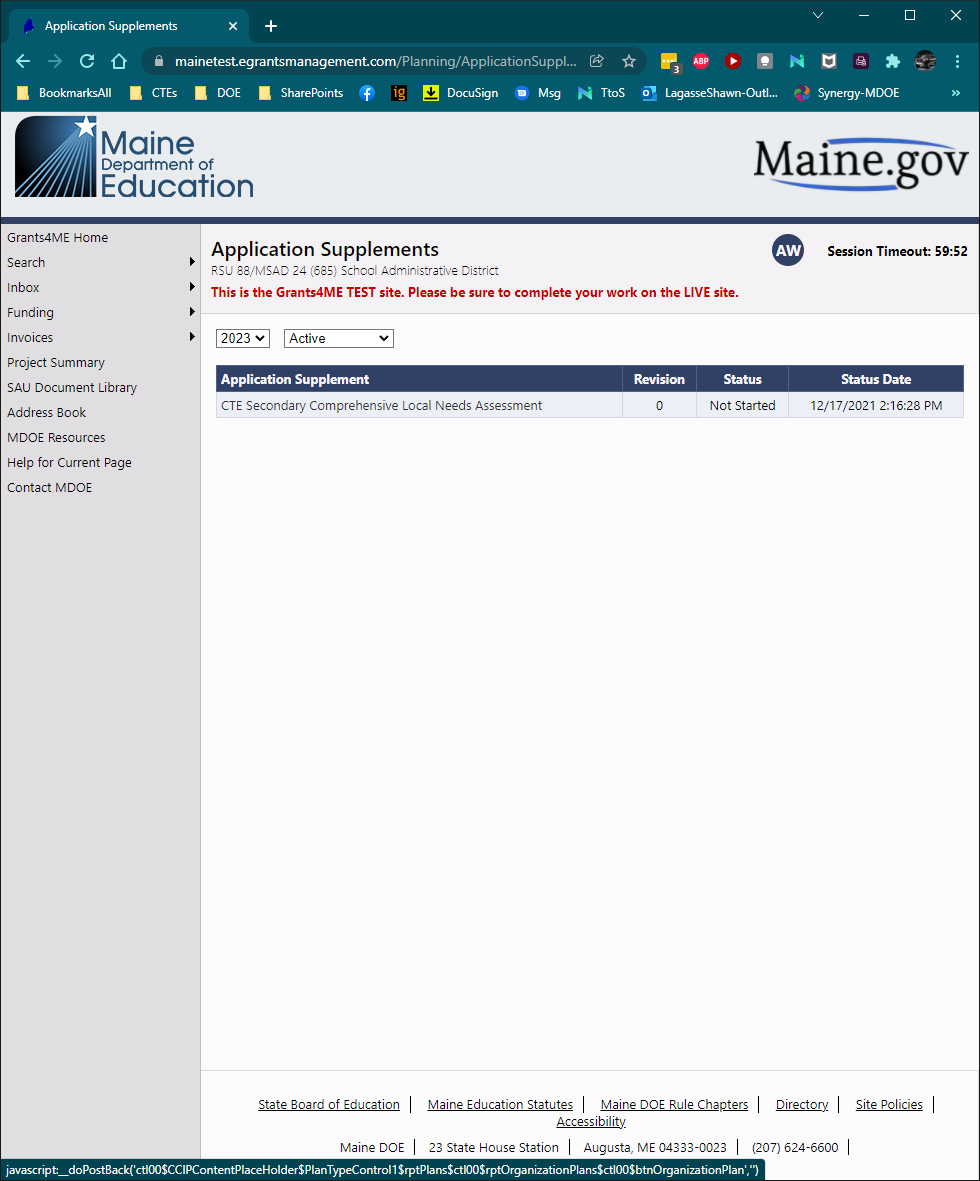 G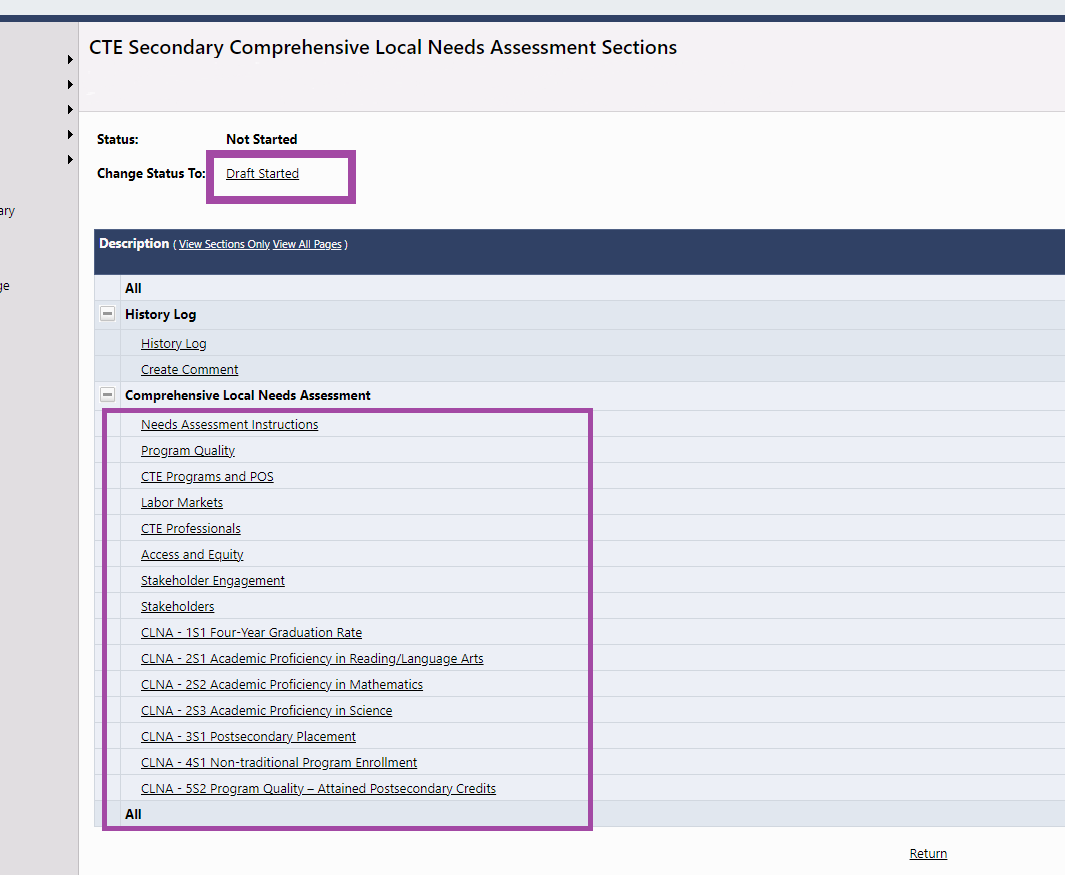 G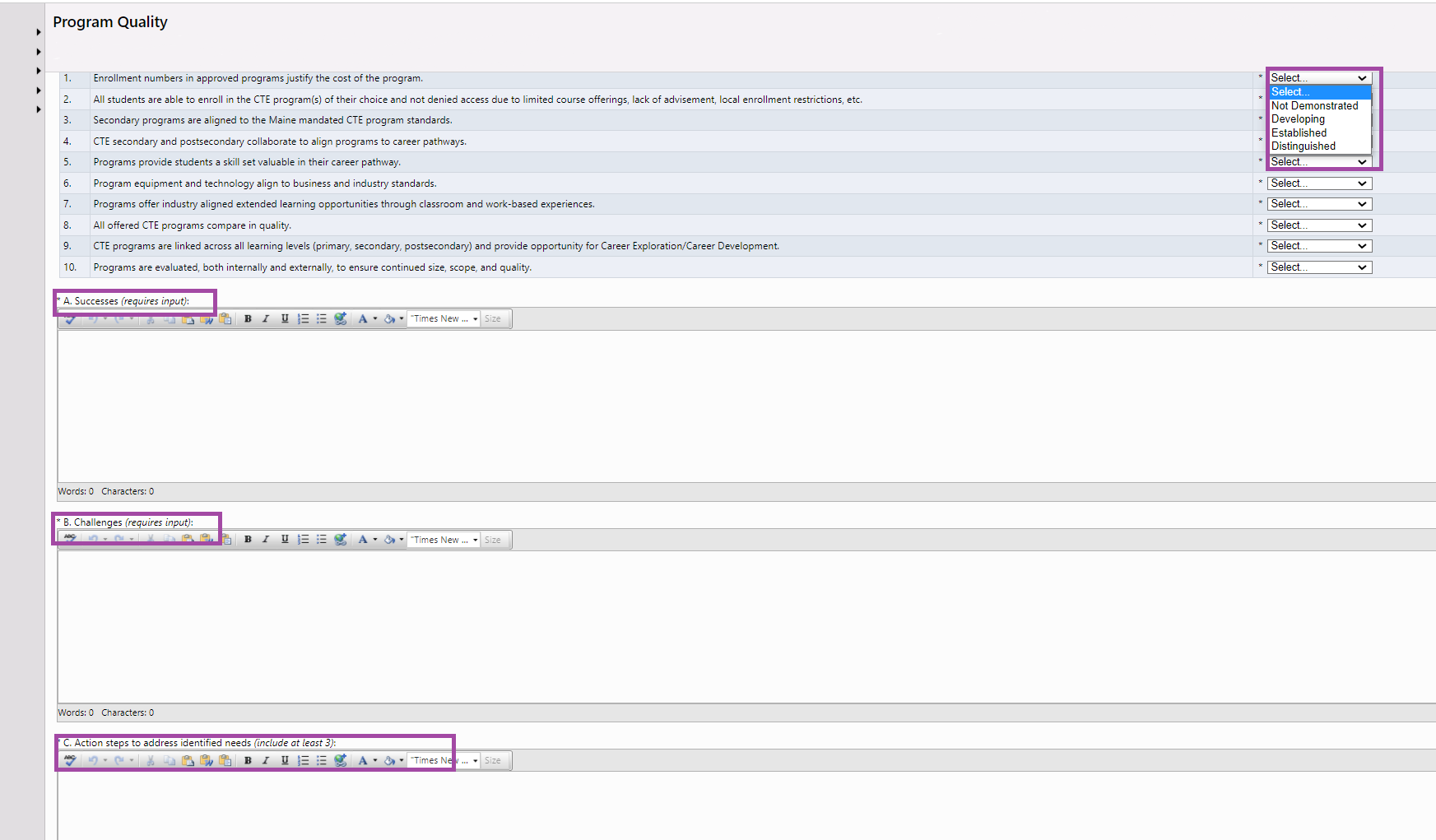 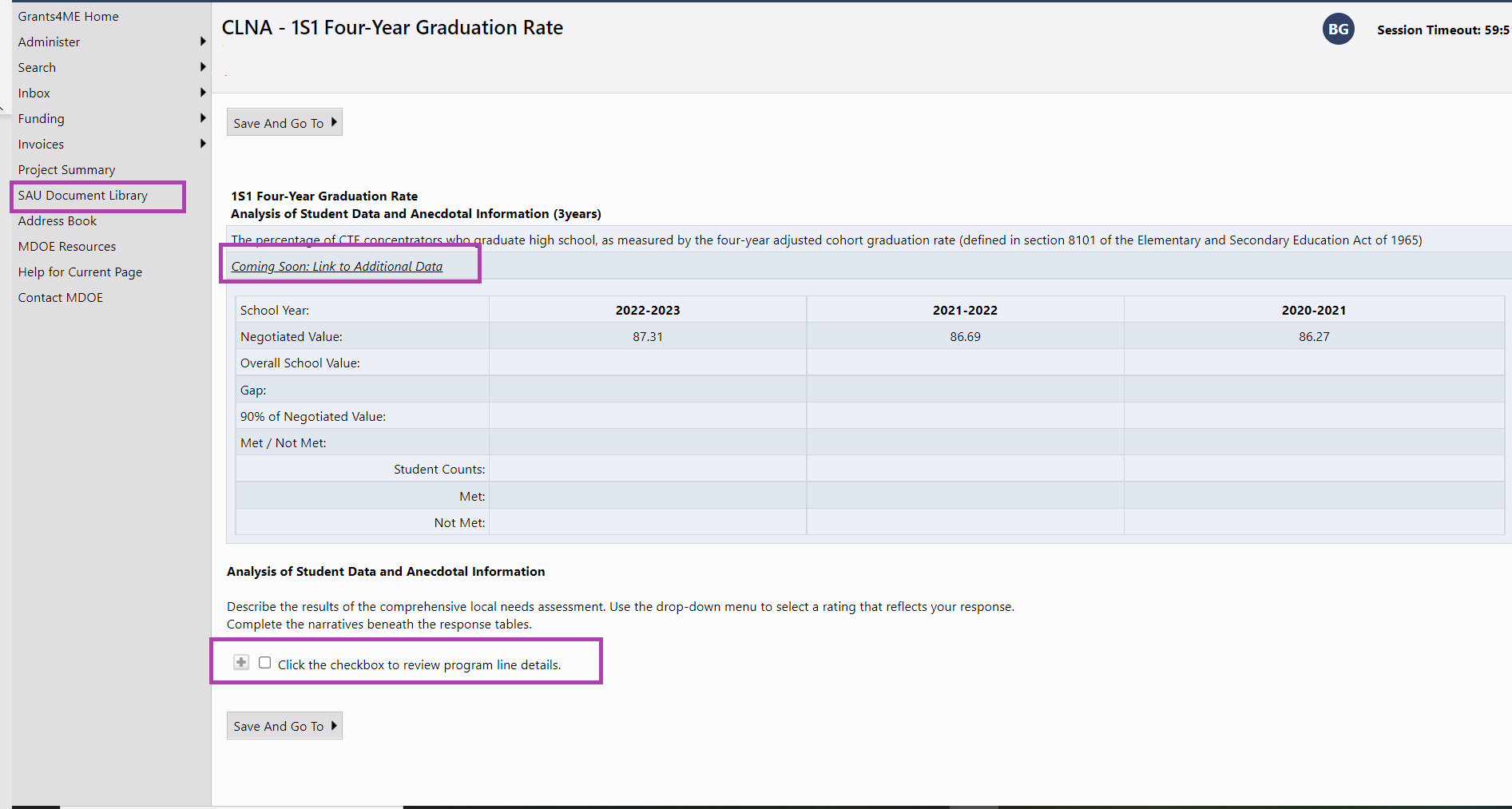 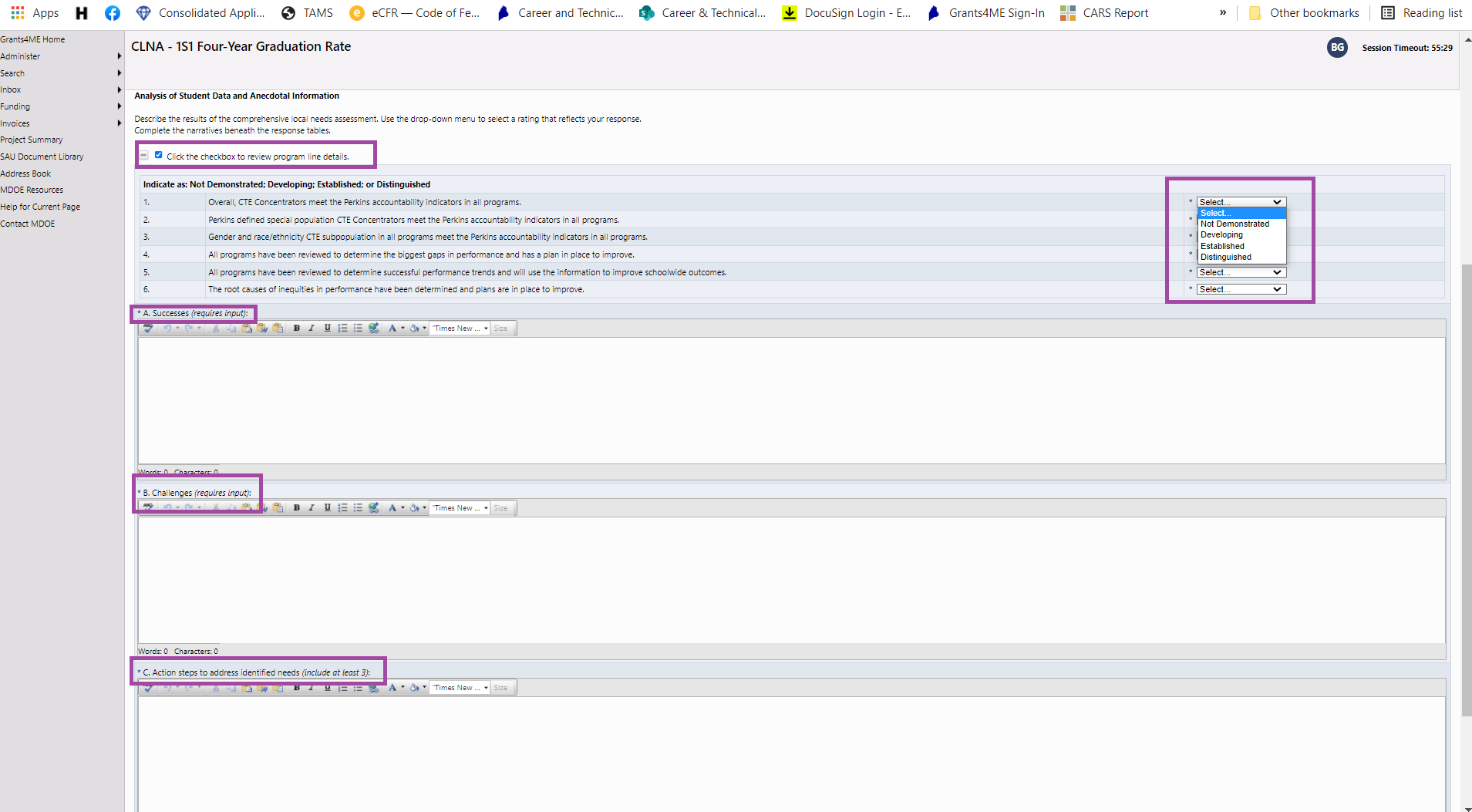 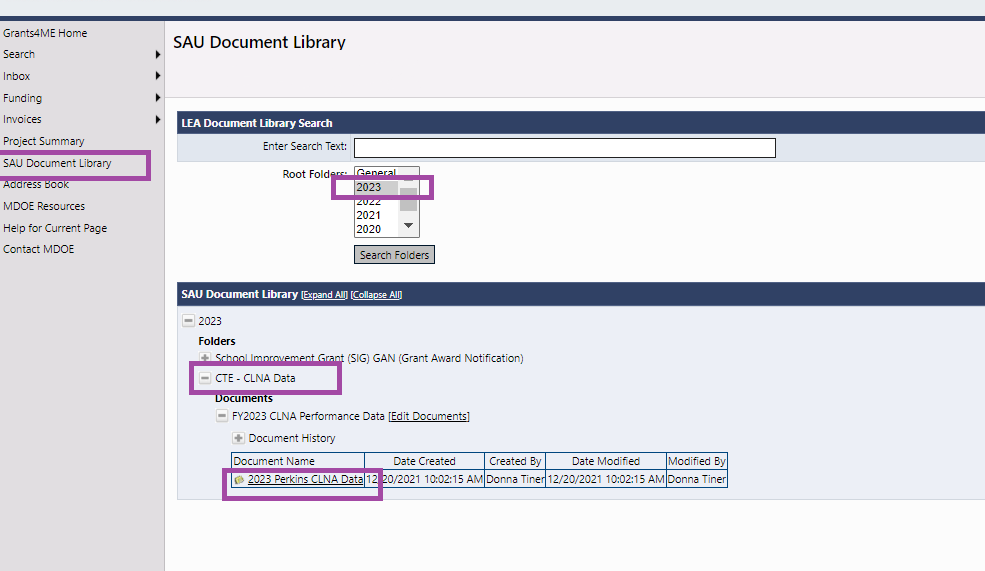 NOTE – Due to COVID data collection has been slowed.  As many measures do not have data sets you will need to use anecdotal data to complete the performance sections of your CLNA.